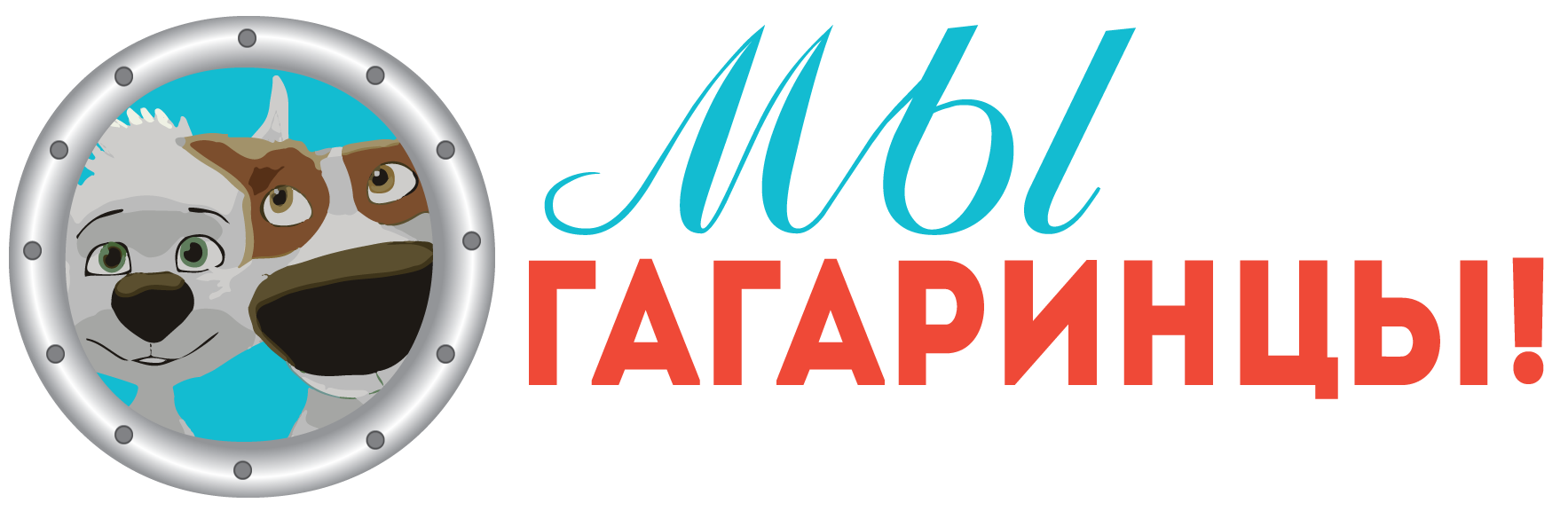 Республиканская олимпиада для детей старшего дошкольного возраста "Мы Гагариинцы" в Республике Башкортостан проводится с 2013 года. В нынешнем году образовательно-патриотический проект «Мы - Гагаринцы», реализуемый в рамках Республиканской олимпиады дошкольников на Кубок имени Ю. А. Гагарина, запущен также для детей старшего дошкольного возраста.Детский сад № 28  присоединился к олимпиаде 21 января по направлению «Физическая культура». По этому направлению проходили соревнования по челночному бегу, прыжкам в длину с места, наклонам вперед стоя на полу, бросанию набивного мяча двумя руками из-за головы и упражнению «Уголок» мышцы брюшного пресса - подниманию ног лежа на полу под небольшим углом. Малыши слегка подустали, но показали хорошие результаты. Победители: Борисова Виктория (группа № 3), воспитатели Грищеня З.Г., Алибаева Р.Р.Камелин Иван (группа № 7), воспитатели Латыпова А.Р., Шарипова Р.Р.Призеры: Мустаев Даниэль, Абдрашитов Гордей, Юрина Кира, Нигматуллина Ариана  (группа № 7), воспитатели Латыпова А.Р., Шарипова Р.Р. Победители локального этапа будут представлять наш детский сад на муниципальном этапе Олимпиады.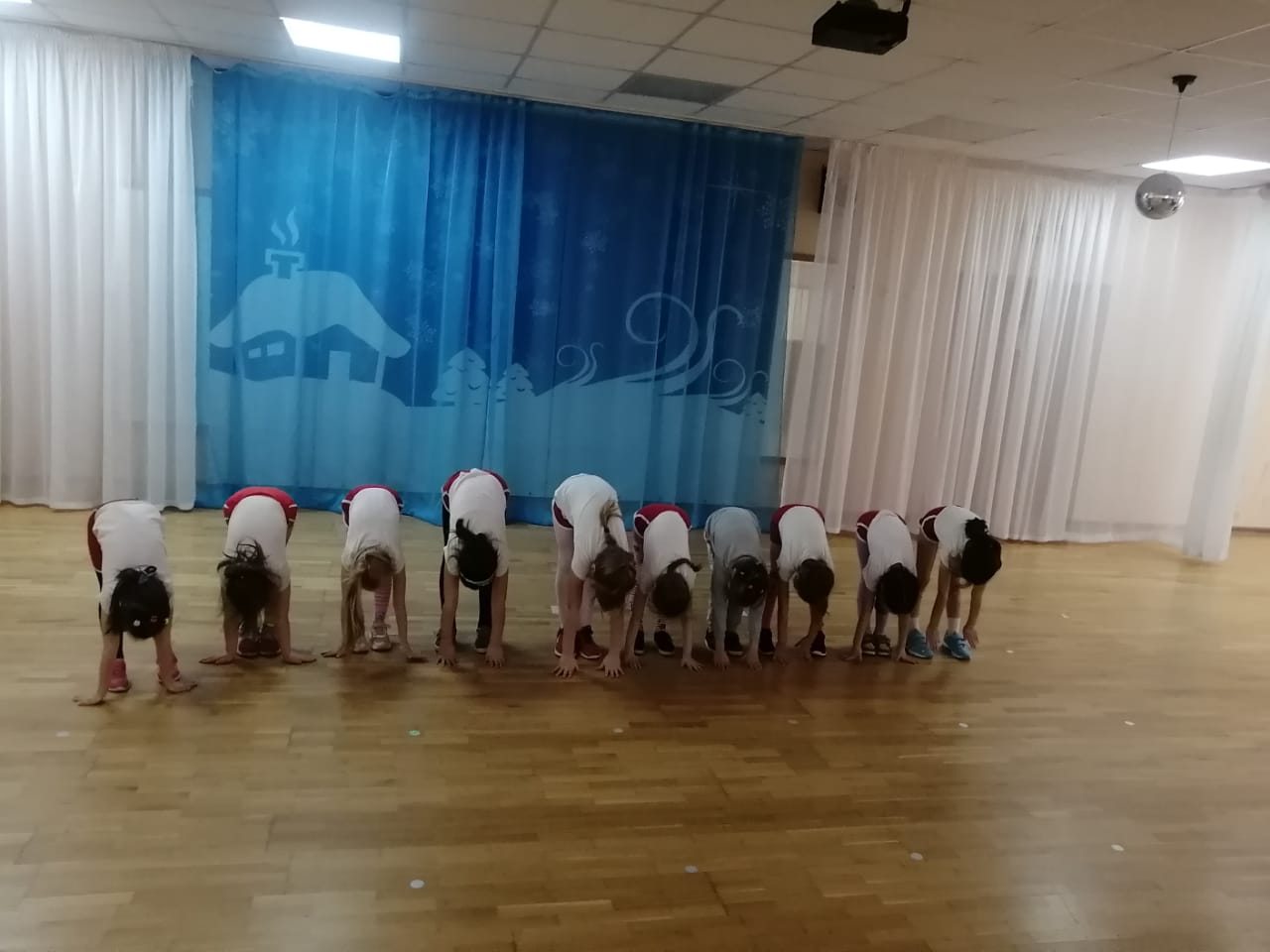 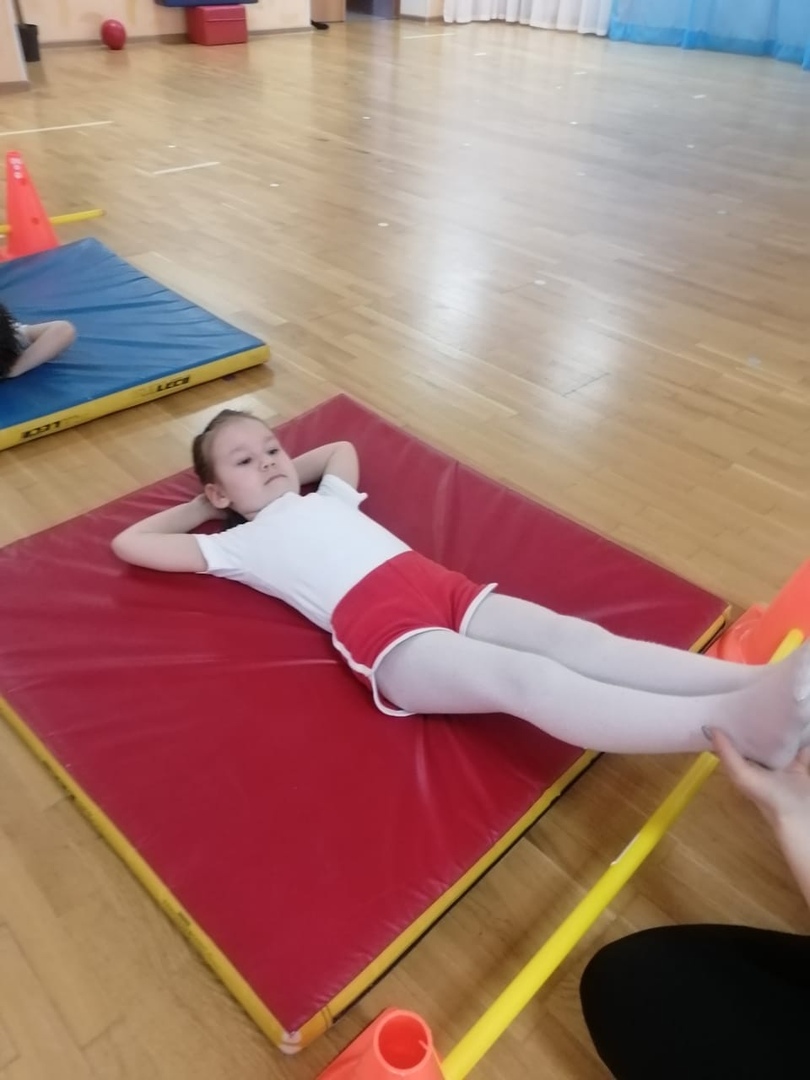 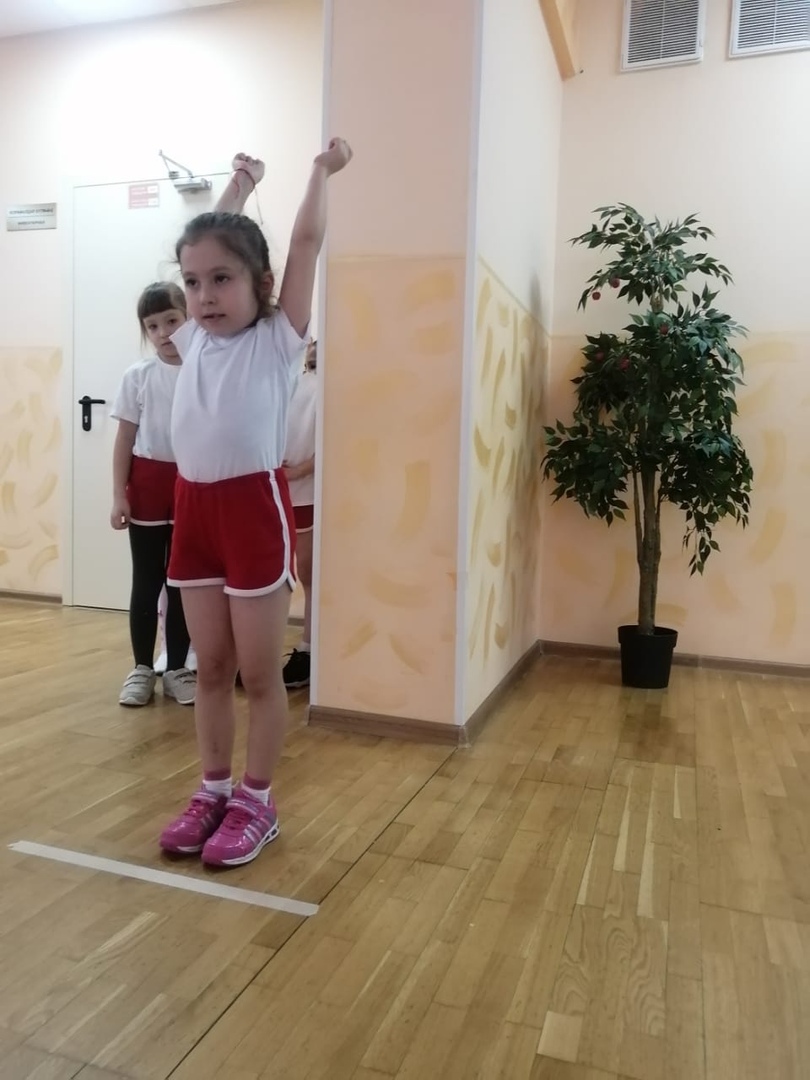 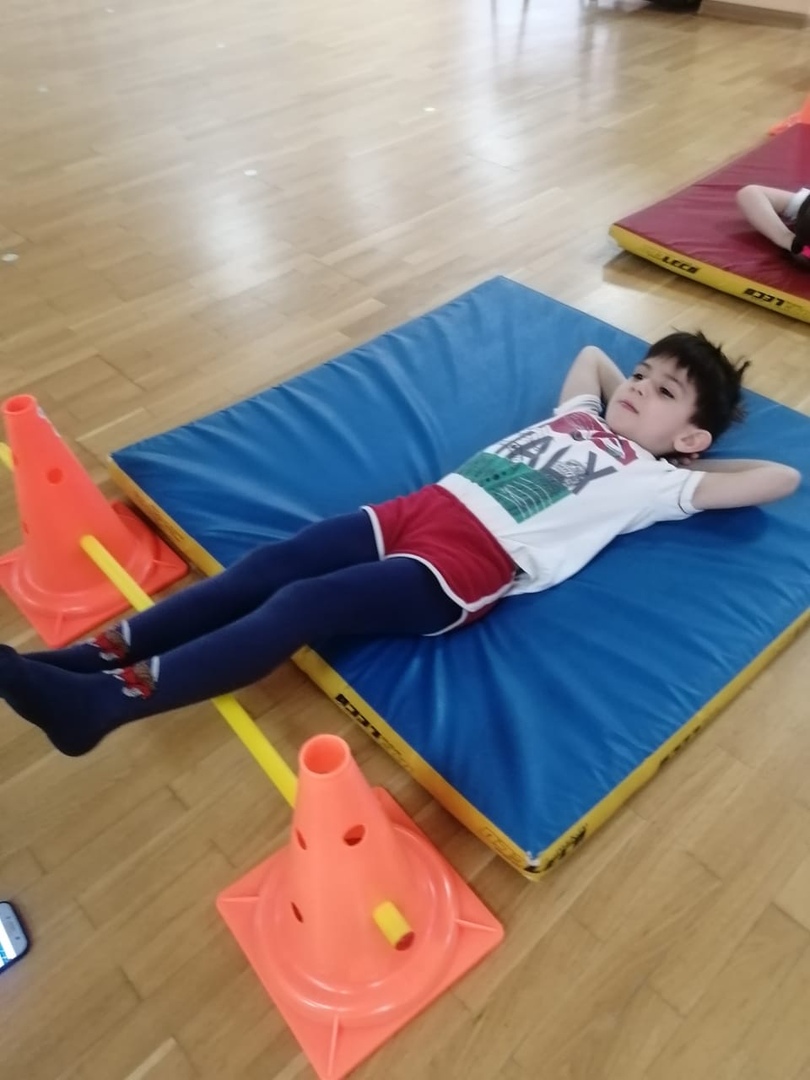 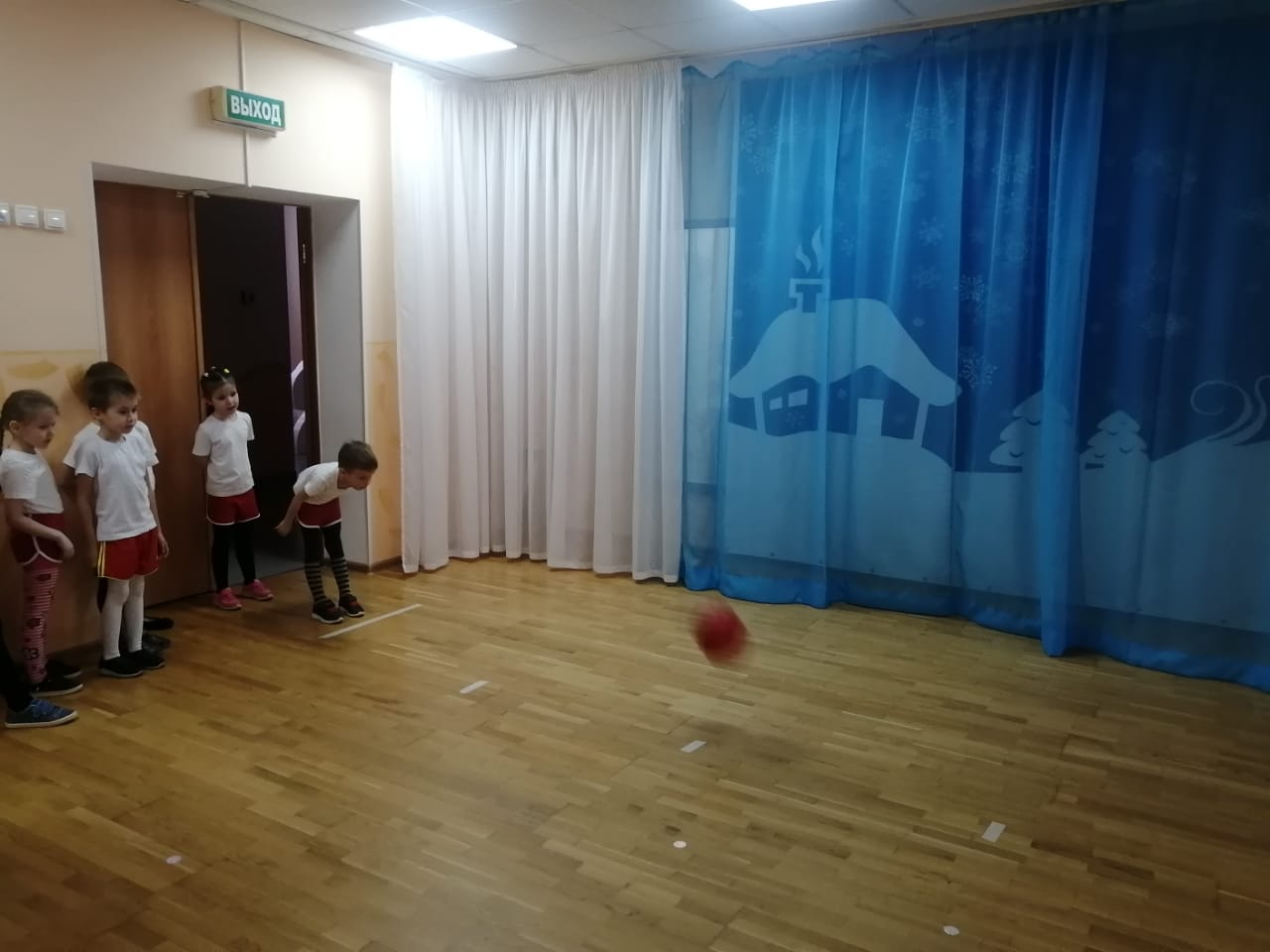 